 1.Пояснительная записка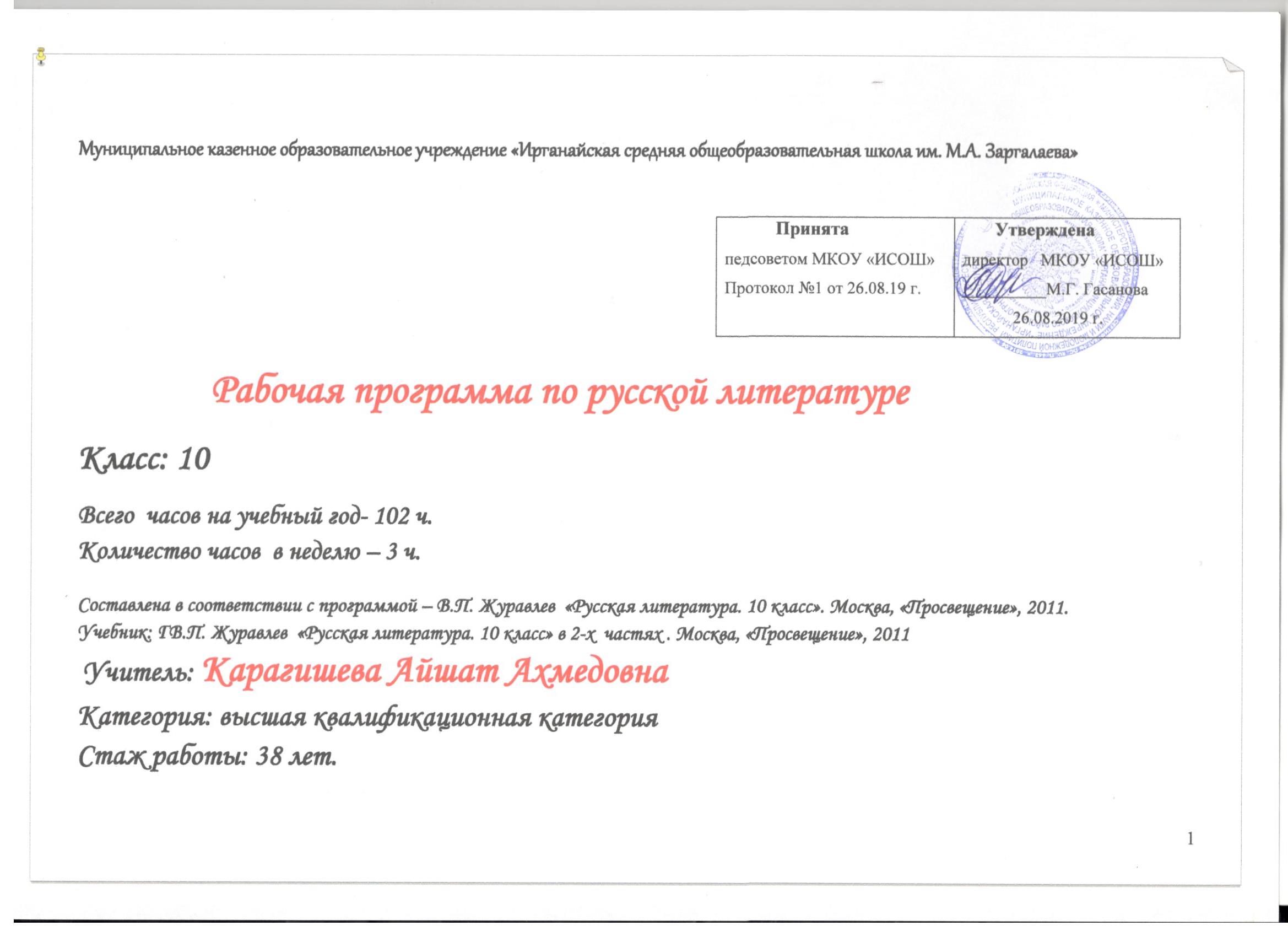 Рабочая программа по литературе в 10 классе составлена на основании нормативно-правовых документов:Федерального компонента государственного образовательного стандарта основного общего образования, утвержденного Приказом Министерства образования и науки Российской Федерации от 17.12.2010 г № 1897 «Об утверждении федерального государственного образовательного стандарта основного общего образования». Примерной программы по литературе среднего (полного) общего образования. М.: Просвещение, 2011.Авторской программы по литературе для общеобразовательных учреждений (базовый уровень):  Коровина В.Я., Журавлёв В.П., Коровин В. И., Лебедев Ю. В. – М.: Просвещение, 2009.Изучение литературы на ступени основного общего образования направлено на достижение следующих целей:•	воспитание духовно развитой личности, формирование гуманистического мировоззрения, гражданского сознания, чувства патриотизма, любви и уважения к литературе и ценностям отечественной культуры;•	развитие эмоционального восприятия художественного текста, образного и аналитического мышления, творческого воображения, читательской культуры и понимания авторской позиции; формирование начальных представлений о специфике литературы в ряду других искусств, потребности в самостоятельном чтении художественных произведений; развитие устной и письменной речи учащихся;•	освоение текстов художественных произведений в единстве формы и содержания, основных историко-литературных сведений и теоретико-литературных понятий;•	овладение умениями чтения и анализа художественных произведений с привлечением базовых литературоведческих понятий и необходимых сведений по истории литературы; выявления в произведениях конкретно-исторического и общечеловеческого содержания; грамотного использования русского литературного языка при создании собственных устных и письменных высказываний.Цели обучения литературе:•	осмысление литературы как особой формы культурной традиции;•	формирование эстетического вкуса как ориентира самостоятельной читательской деятельности;•	формирование и развитие умений грамотного владения устной и письменной речью;•	формирование эстетических и теоретико-литературных понятий как условие полноценного восприятия, анализа и оценки литературно-художественных произведений, •	воспитание духовно развитой личности с гуманистическим мировоззрением,  активной гражданской позицией, с развитым  чувством  патриотизма,  с   пониманием ценности духовного наследия России, в том числе русской литературы. 2. Содержание учебного предмета                                     3. Тематическое планирование№Раздел Количество часов №Раздел Количество часов 1.Введение23.Литература второй половины XIX векаОбзор русской литературы второй половины XIX векаА.Н. ОстровскийИ.А. Гончаров И.С. ТургеневФ.И. ТютчевА.А. ФетА.К. ТолстойН.С. ЛесковН.А. Некрасов М.Е. Салтыков-ЩедринФ.М. ДостоевскийЛ.Н. ТолстойА.П. Чехов8728910323373111795.Подведение итогов1Итого102№ п/пТема урокаТема урокаК.ч.Дата Тип урока Основные виды учебной деятельностиДомашнее задание Литература второй половины XIX века Литература второй половины XIX века Литература второй половины XIX века Литература второй половины XIX века Литература второй половины XIX века Литература второй половины XIX века 1.1.Обзор русской литературы второй половины XIX века.1Урок из. н. мат.Опрос Подгот. по консп.2.2.Характеристика русской прозы, журналистики и литературной критики1Комбин.Опрос Подгот. по консп.Иван Александрович Гончаров – 9 часов Иван Александрович Гончаров – 9 часов Иван Александрович Гончаров – 9 часов Иван Александрович Гончаров – 9 часов Иван Александрович Гончаров – 9 часов Иван Александрович Гончаров – 9 часов 3.3.И.А. Гончаров.  Жизнь и творчество 1Урок из.н. мат.Опрос Стр.5-8, ответ. на вопр. 4.4.Роман И.А.Гончарова «Обломов». Место романа в творчестве писателя. Обломов и посетители.1Комбин.Аналитическая беседа Подгот. по конспекту 5.5.Обломов – «коренной народный наш тип». Диалектика характера Обломова1Комбин.Опрос Подгот. по конспекту6.6.Глава «Сон Обломова» и её роль в романе И.А. Гончарова «Обломов».1Комбин.Аналитическая беседаСтр.9-17, ответ. на вопросы 7.7.Два типа любви в романе И.А. Гончарова «Обломов». Обломов и Ольга Ильинская1Комбин.Аналитическая беседаСтр. 18-33, пересказ.8.8.Борьба двух начал в Обломове. Попытки героя проснуться1Комбин.Аналитическая беседаСтр. 34-45, пересказ.9.9.Обломов и Штольц в романе И.А.Гончарова  «Обломов»Комбин.Стр. 9-45, ответить на вопросы.10.10.Что такое «обломовщина»? Победа «обломовщины». Роман И.А. Гончарова «Обломов» в русской критике1Комбин.Аналитическая беседа Подгот. по конспекту 11-12.11-12.Р.р. Сочинение по роману И.А. Гончарова «Обломов»2Урок р/рСочинение Александр Николаевич Островский- 8 часовАлександр Николаевич Островский- 8 часовАлександр Николаевич Островский- 8 часовАлександр Николаевич Островский- 8 часовАлександр Николаевич Островский- 8 часовАлександр Николаевич Островский- 8 часов13.13.А. Н. Островский – создатель русского национального театра1Урок из. н. мат.Опрос Стр. 46-47, ответ. на вопросы 14.14.Творческая история «Грозы». Жестокие нравы. (Анализ первого действия драмы «Гроза»).1Комбин.Аналитическая беседа Стр. 48-60, анализ.15.15.Р.р. Чтение наизусть прозаического отрывка. «Отчего люди не летают так, как птицы…» (Анализ второго действия драмы «Гроза»).1Урок р/рИндивидуальные задания, ответы на вопросы Стр.60-69, анализ.16.16.Своеобразие внутреннего конфликта Катерины. (Анализ третьего действия драмы «Гроза1Комбин.Опрос Стр. 69-80, анализ.17.17.«Куда воля-то ведёт». (Анализ четвёртого действия драмы «Гроза»).1Комбин.Аналитическая беседа Стр.80-86, анализ.18.18.«Она освобождена». (Анализ пятого действия драмы «Гроза»). «Гроза» в оценке русской критики.1Комбин.Индивидуальные задания, ответы на вопросыСтр.87-93, анализ.19.19.Вн.чт.  Обсуждение пьес Островского «Свои люди – сочтёмся», «Бесприданница».1Комбин.Опрос Ответить на вопросы.20-21.20-21.Контрольное классное сочинениепо драме А.Н. Островского «Гроза».2Урок р/рСочинениеИван Сергеевич Тургенев – 11 часовИван Сергеевич Тургенев – 11 часовИван Сергеевич Тургенев – 11 часовИван Сергеевич Тургенев – 11 часовИван Сергеевич Тургенев – 11 часовИван Сергеевич Тургенев – 11 часов22.22.Анализ сочинений. И.С. Тургенев. Жизнь и творчество 1Урок из.н. мат.Опрос Стр.155-57, ответить на вопросы.  23.  23.И.С. Тургенев – создатель русского романа. 1Комбин.Аналитическая беседа Стр.158- 168, ответить на вопросы.24.24.Творческая история и своебразие романа И.С.Тургенева «Отцы и дети»1Комбин.Индивидуальные задания, ответы на вопросыСтр.167-190, анализ.25.25.Взаимоотношения Базарова и Кирсанова. И.С.Тургенев «Отцы и дети»1Опрос Стр. 191-210, пересказ.26.26.Базаров и Одинцова. И.С.Тургенев «Отцы и дети»1Аналитическая беседа Стр. 211-230, анализ.27.27.Базаров – нигилист. И.С.Тургенев «Отцы и дети»1Индивидуальные задания, ответы на вопросыСтр. 231-250, анализ.28.28.Базаров и его родители. И.С.Тургенев «Отцы и дети»1Аналитическая беседа Стр.251-275, пересказ.29.29.Е.В.Базаров перед лицом смерти. И.С.Тургенев «Отцы и дети» 1Опрос Стр.276-306, ответ. на вопросы.30.30.Вн.чт. Духовная драма «лишних людей» в романе И. С. Тургенева «Дворянское гнездо».Аналитическая беседа Отв. на вопросы.31.31.Р.р. Подготовка к сочинению по роману И.С. Тургенева «Отцы и дети»1Аналитическая беседа Анализ.32.32.Р.р. Написание сочинения по роману И.С. Тургенева «Отцы и дети»1Сочинение Николай Семёнович Лесков – 2 часа   Николай Семёнович Лесков – 2 часа   Николай Семёнович Лесков – 2 часа   Николай Семёнович Лесков – 2 часа   Николай Семёнович Лесков – 2 часа   Николай Семёнович Лесков – 2 часа   33.33.Художественный мир произведений Н.С.Лескова1Аналитическая беседа Стр.307-308, ответить на вопросы34.34.«Тупейный художник» Н.С.Лескова. Идейно-художественное своеобразие1Работа с текстом, анализСтр. 309-326, ответить на вопросы.Фёдор Иванович Тютчев – 3 часа                                                                           Фёдор Иванович Тютчев – 3 часа                                                                           Фёдор Иванович Тютчев – 3 часа                                                                           Фёдор Иванович Тютчев – 3 часа                                                                           Фёдор Иванович Тютчев – 3 часа                                                                           Фёдор Иванович Тютчев – 3 часа                                                                           35.35.Этапы биографии и творчества Ф.И.Тютчева.1Аналитическая беседа Стр. 327-328, ответить на вопросы.36.36.Два лика России в лирике Ф. И. Тютчева.Индивидуальные задания, ответы на вСтр. 329-334, анализ37.37.Роковой поединок» любящих сердец в изображении Ф. И. Тютчева.Ответы на вопросы Стр. 334-338, выуч. стих «Я встретил вас..»38.38.Р.р. Обучение анализу поэтического произведения.Работа с текстом, анализ Анализ .Афанасий Афанасьевич Фет – 2 часа39.39.Этапы биографии и творчества А.А.Фета.Аналитическая беседа Стр. 339-343, анализ.40.40.Основные мотивы творчества А.А.Фета1Ответы на вопросы Стр. 343-348, выуч. одно стих. наизусть Николай Алексеевич Некрасов – 7 часовНиколай Алексеевич Некрасов – 7 часовНиколай Алексеевич Некрасов – 7 часовНиколай Алексеевич Некрасов – 7 часовНиколай Алексеевич Некрасов – 7 часовНиколай Алексеевич Некрасов – 7 часов41.41. Н.А. Некрасов. Жизнь и творчество1Аналитическая беседа, опрос Стр.3-17, выуч. одно стих. наизусть42.42.Горькая доля народа пореформенной России Н.А.Некрасов «Кому на Руси жить хорошо»1Работа с текстом, анализ Стр. 18-32, ответить на вопросы43.43.Душа народа русского. Н.А.Некрасов «Кому на Руси жить хорошо»1ОпросСтр.32-48, пересказ.44.44.Народ в споре о счастье. Н.А.Некрасов «Кому на Руси жить хорошо»Индивид.задания, ответы на вопросыСтр.48-56, пересказ.45.45.Идейный смысл рассказов о грешниках. Н.А.Некрасов «Кому на Руси жить хорошо»Индивид.задания, ответы на вопросыСтр.57-69, ответить на вопросы.46.46.Народ и Гриша Добросклонов. Н.А.Некрасов «Кому на Руси жить хорошо»Беседа, опрос Стр.69-80, ответить на вопросы.47.47.Р.р.  Подготовка к домашнему сочинению по поэме Н.А Некрасова «Кому на Руси жить хорошо?».Сочинение Сочинение. 48.I п.48.I п.Обобщение изученного в I полугодии. 1Михаил Евграфович Салтыков-Щедрин – 4 часаМихаил Евграфович Салтыков-Щедрин – 4 часаМихаил Евграфович Салтыков-Щедрин – 4 часаМихаил Евграфович Салтыков-Щедрин – 4 часаМихаил Евграфович Салтыков-Щедрин – 4 часаМихаил Евграфович Салтыков-Щедрин – 4 часа49.49.Этапы биографии и творчества М.Е.Салтыкова-Щедрина 1Аналитическая беседа, опрос Стр.88-89, ответить на вопросы.50.50.Сказки М.Е.Салтыкова -Щедрина 1Индивид.задания, ответы на вопросыСтр.90-96, ответить на вопросы.51.51.М.Е.Салтыков-Щедрин "История одного города".Перекличка событий с фактами российской истории.1Работа с текстом, анализ Стр.96-100, пересказ.52.52.М.Е.Салтыков-Щедрин "История одного города". Градоначальники и народ.1Индивид.задания, ответы на вопросыСтр.100-108, ответить на вопросы.Фёдор Михайлович Достоевский – 11 часовФёдор Михайлович Достоевский – 11 часовФёдор Михайлович Достоевский – 11 часовФёдор Михайлович Достоевский – 11 часовФёдор Михайлович Достоевский – 11 часовФёдор Михайлович Достоевский – 11 часов53.53.Ф.М. Достоевский. Этапы биографии и творчества1Аналитическая беседа, опрос Стр.124-125, ответить на вопросы.54.54.Роман «Преступление и наказание». В Петербурге Достоевского1Работа с текстом Стр.126-132, пересказ.55.55.Идея Раскольникова о праве сильной личности. Ф.М.Достоевский «Преступление и наказание»1Работа с текстом, анализ Стр.132-145, ответить на вопросы.56.56.Преступление Раскольникова. Ф.М.Достоевский «Преступление и наказание»1Беседа, опрос Стр.145-155, пересказ.57.57.Раскольников и «сильные мира сего». Ф.М.Достоевский «Преступление и наказание»1Индивид.задания, ответы на вопросыСтр.155-165, ответить на вопросы.58.58.Семья Мармеладовых. «Правда» Сони Мармеладовой. Ф.М.Достоевский «Преступление и наказание»1Индивид.задания, ответы на вопросыСтр.165-173, пересказ.59.59.Воскрешение человека в Раскольникове через любовь. Ф.М.Достоевский «Преступление и наказание»1Беседа, опрос Стр.173-182, анализ.60.60.Эпилог и его роль в романе Ф.М. Достоевского «Преступление и наказание»1Работа с текстом, анализ Стр. 182-191, ответить на вопросы.61.61.Р.р. Подготовка к написанию сочинения по  роману Ф.М. Достоевского «Преступление и наказание»1Сочинение Сочинение.62.62.Р.р. Написание сочинения по  роману Ф.М. Достоевского «Преступление и наказание»1Сочинение 63.63.Анализ сочинений. Критические статьи по  роману Ф.М. Достоевского «Преступление и наказание»1Аналитическая беседа Подготв.по конспекту.Лев Николаевич Толстой – 17 часовЛев Николаевич Толстой – 17 часовЛев Николаевич Толстой – 17 часовЛев Николаевич Толстой – 17 часовЛев Николаевич Толстой – 17 часовЛев Николаевич Толстой – 17 часов64.64.Л.Н. Толстой. Жизнь и судьба. Нравственная чистота писательского взгляда на мир человека1Беседа, опрос Стр.210-212, ответить на вопросы.65.65.Вн.чт. «Севастопольские рассказы» Л. Н. Толстого. Правдивое изображение войны1Работа с текстом Пересказ.66.66.Роман Л.Н.Толстого «Война и мир» - роман-эпопея: проблематика, образы, жанр1Аналитическая беседа Ответить на вопросы.67.67.Именины у Ростовых. Лысые горы. Роман Л.Н.Толстого «Война и мир»1Индивид.задания, ответы на вопросыПересказ.68.68.Нравственные искания Андрея Болконского и Пьера Безухова. Роман Л.Н.Толстого «Война и мир»1Опрос, беседа Анализ.69.69.Изображение войны 1805-1807гг. Роман Л.Н.Толстого «Война и мир»1Опрос, беседа Пересказ.70.70.Образ Наташи Ростовой. Роман Л.Н.Толстого «Война и мир»1Работа с текстом Анализ.71.71.Семья Ростовых и семья Болконских. Роман Л.Н.Толстого «Война и мир»1Опрос, беседа Ответить на вопросы.72.72.Анализ эпизода «Ночь в Отрадном»1Работа с текстом Анализ.73.73.Изображение войны 1812 года. Роман Л.Н.Толстого «Война и мир»1Работа с текстом Пересказ.74.74.Мысль народная» в романе Толстого «Война и мир» 1Беседа, опрос Ответить на вопросы.75.75.Кутузов и Наполеон. Роман Л.Н.Толстого «Война и мир»1Беседа, опрос Анализ.76.76.Партизанская война. Бегство французов из России. Роман Л.Н.Толстого «Война и мир»1Индивид.задания, ответы на вопросыПересказ. 77.77.Проблемы истинного и ложного в романе Л.Н.Толстого «Война и мир»1Индивид.задания, ответы на вопросыПересказ.78.78.Тестовая работа по теме «Роман Л.Н. Толстого «Война и мир»1Тест Ответить на вопросы.79.79.Р.р. Подготовка к написанию сочинения по роману Л.Н.Толстого «Война и мир»1Сочинение Сочинение.80.80.Р.р. Написание сочинения по роману Л.Н.Толстого «Война и мир»1Сочинение Алексей Константинович Толстой – 3 часаАлексей Константинович Толстой – 3 часаАлексей Константинович Толстой – 3 часаАлексей Константинович Толстой – 3 часаАлексей Константинович Толстой – 3 часаАлексей Константинович Толстой – 3 часа81.81.Вн.чт. А.К. Толстой. Жизнь и творчество. Основные темы, мотивы и образы поэзии А.К. Толстого1Аналитическая беседа, опрос Стр.256-257, ответить на вопросы.82.82.Фольклорные, романтические и исторические черты лирики А.К. Толстого1Опрос Стр.258-267, выуч. одно стих. наизусть83.83.Анализ стихотворений А.К. Толстого1Работа с текстом Анализ.Яков Полонский  -  2 часа 84.84.Я. Полонский. Жизнь и творчество. Основные темы, мотивы и образы поэзии Я.П. Полонского. 1Аналитическая беседа Стр.268-275, выуч. одно стих. наизусть.85.85.Анализ стихотворений. 1Работа с текстом Анализ.Алексей Николаевич Апухтин – 2 часа 86.86.А.Н. Апухтин.Жизнь и творчество. Основные темы, мотивы и образы поэзии А. Апухтина.1Аналитическая беседа Стр.276-280, выуч. стих. наизусть.87.87.Анализ стихотворений. 1Работа с текстом Анализ.     Константин Михайлович Фофанов – 2 часа 88.88.К. М. Фофанов. Жизнь и творчество. Основные темы, мотивы и образы поэзии К. Фофана.Аналитическая беседа Стр.281-284, выуч.  одно стих. наизусть.89.89.Анализ стихотворений. Работа с текстом Анализ.Антон Павлович Чехов- 8 часовАнтон Павлович Чехов- 8 часовАнтон Павлович Чехов- 8 часовАнтон Павлович Чехов- 8 часовАнтон Павлович Чехов- 8 часовАнтон Павлович Чехов- 8 часов90.90.Этапы биографии и творчества А.П.Чехова1Аналитическая беседа Стр.285-286, ответить на вопросы.91.91.Маленькая трилогия А.П.Чехова.  Идейно-художественное своеобразие.Индивид.задания, ответы на вопросыСтр.287-296, пересказ. 92.92.Тема гибели души в рассказе А.П.Чехова «Ионыч»Индивид.задания, ответы на вопросыСтр.297-310, ответить на вопросы. 93.93.История создания пьесы А.П.Чехова «Вишнёвый сад»Работа с текстомСтр.323-336, ответить на вопросы.94.94.Своеобразие конфликта в чеховской драме. Два сюжета пьесы А.П.Чехова «Вишнёвый сад»Работа с текстом Стр.336-346, анализ. 95.95.«Подводное течение» в пьесе Чехова «Вишнёвый сад»1Индивид.задания, ответы на вопросыСтр.346-356, пересказ.96.96.Система образов и главный образ пьесы А.П.Чехова «Вишнёвый сад»1Беседа, опрос Стр.356-366, анализ.97.97.Тест по творчеству А.П.Чехова.1Тест Подгот. к контрольной работе.98.98.Итоговая тестовая работа по произведениям русской литературы II половины XIX века1Тест 99.99.Нравственные уроки русской литературы XIX века1Аналитическая беседа 